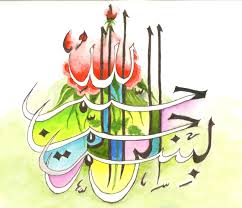 Two Impressions of he Name of Allah  0n the Miracle Banana of Monday 21st  September 2015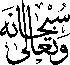 The Exclusive Islamic Miracle Photographs of Dr Umar Elahi AzamMonnday 21st September 2015Manchester, UKIntroductionThere were markings of the  Name of Allah   together on the same banana and the letter Aliph of one marking was distant from the rest of the Holy Name.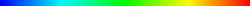 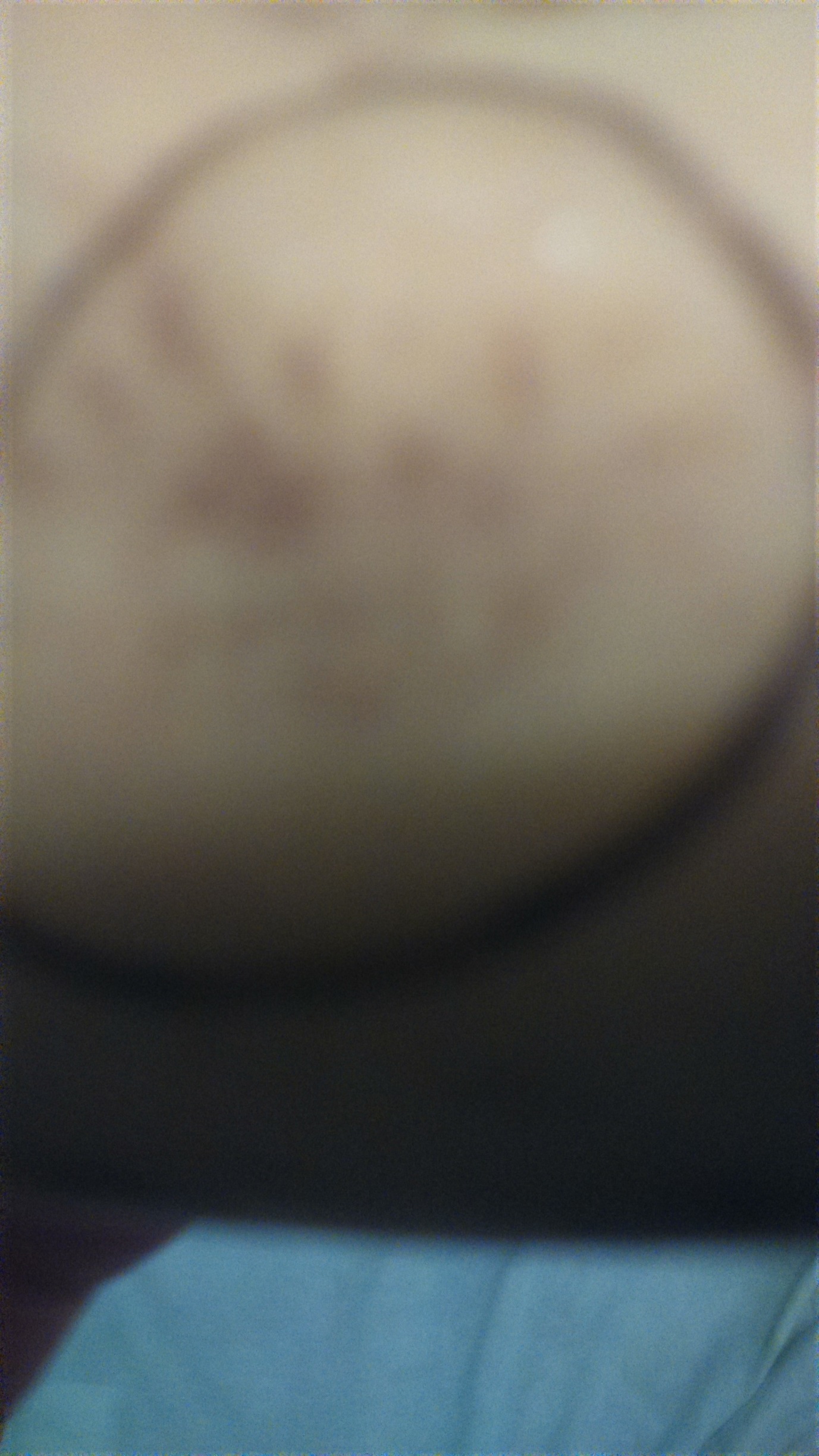 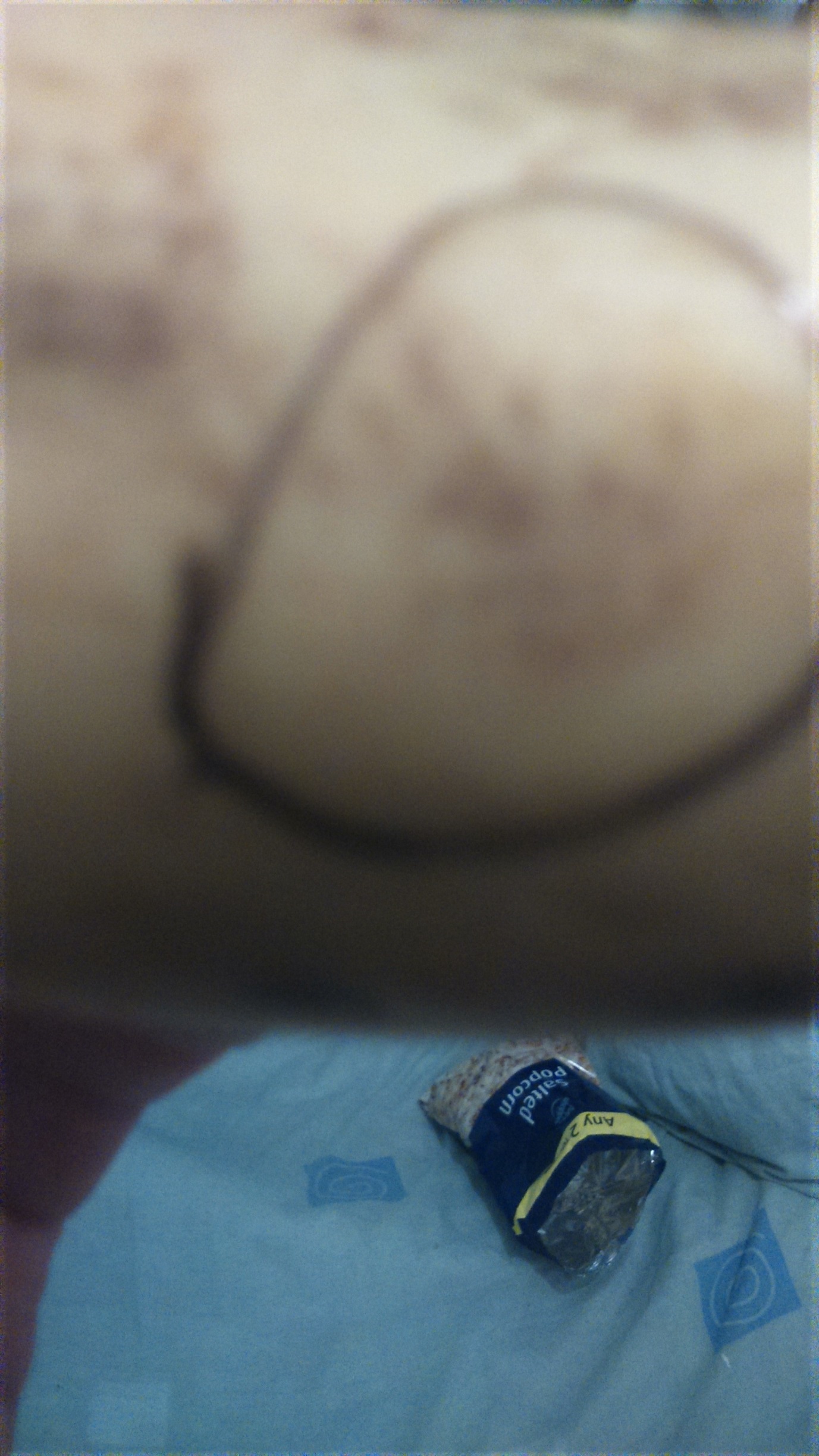 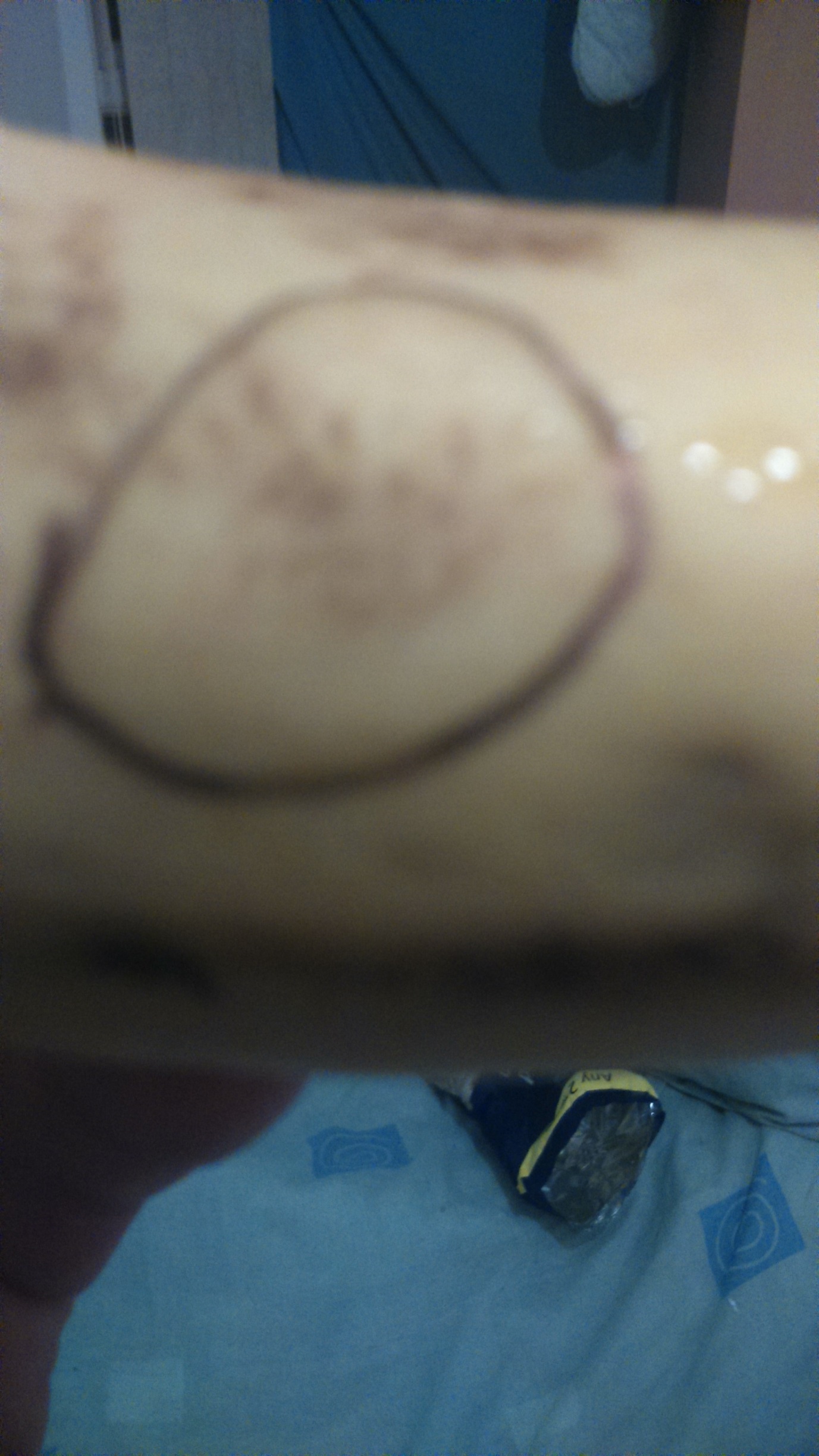 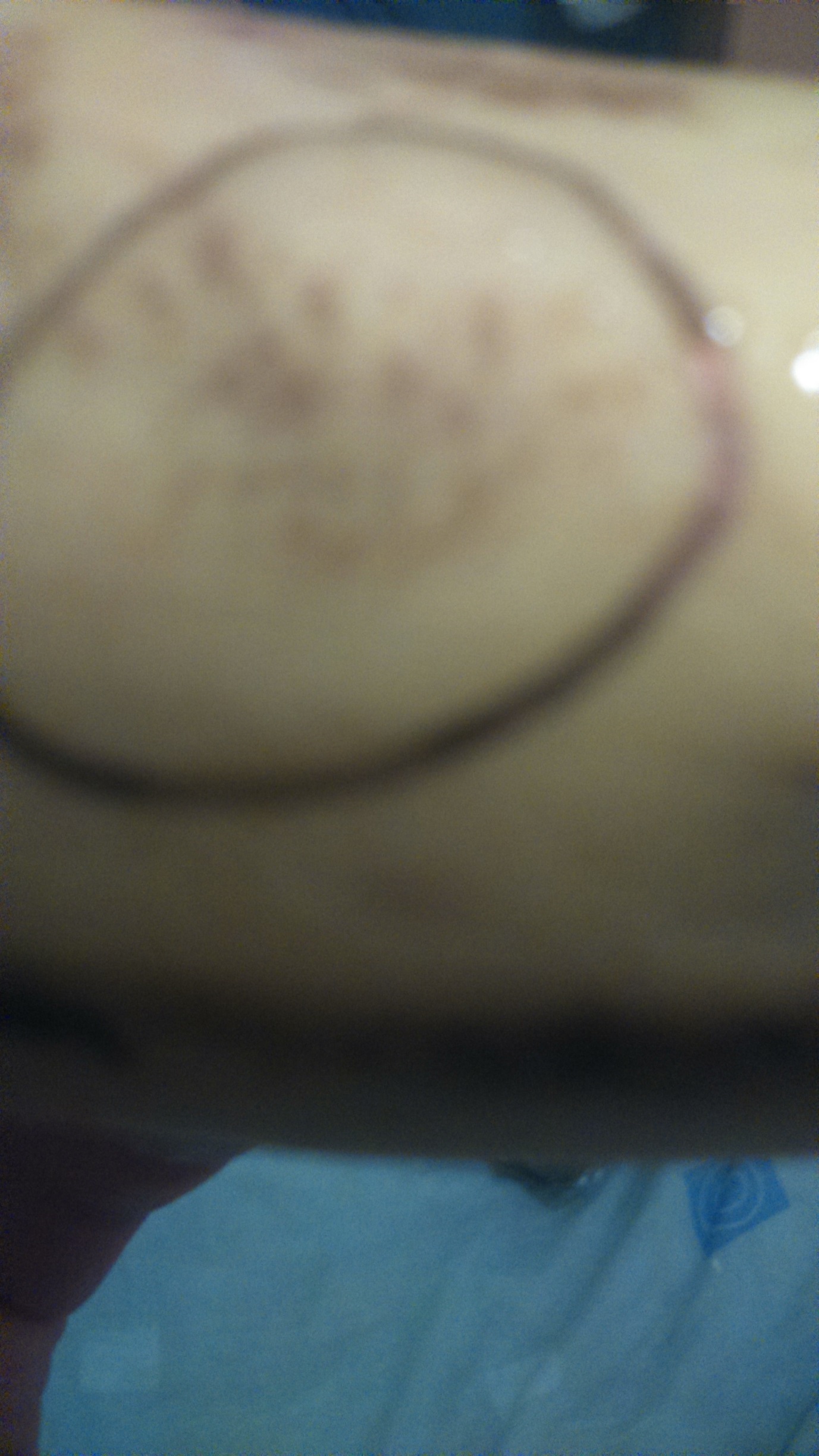 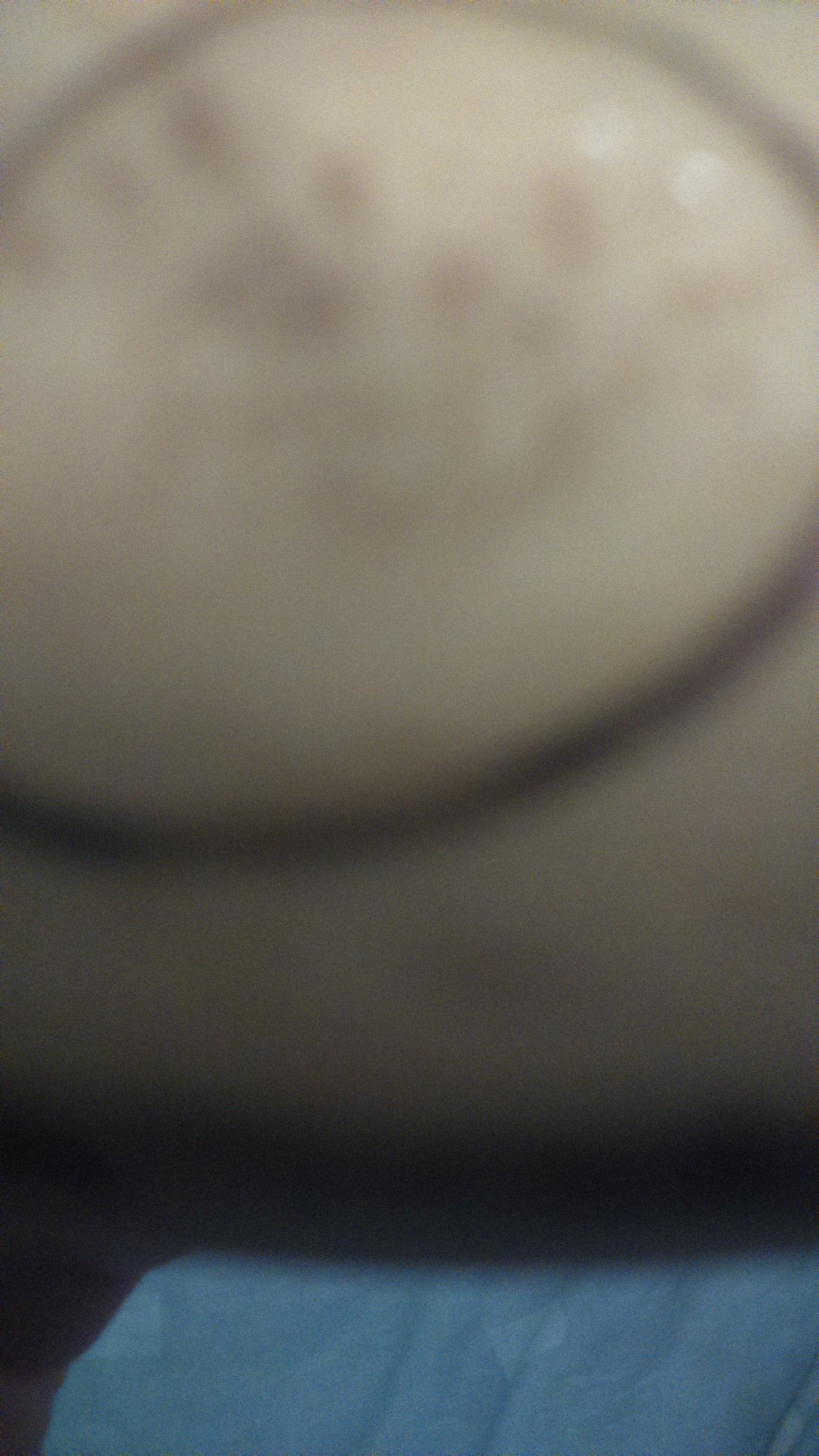 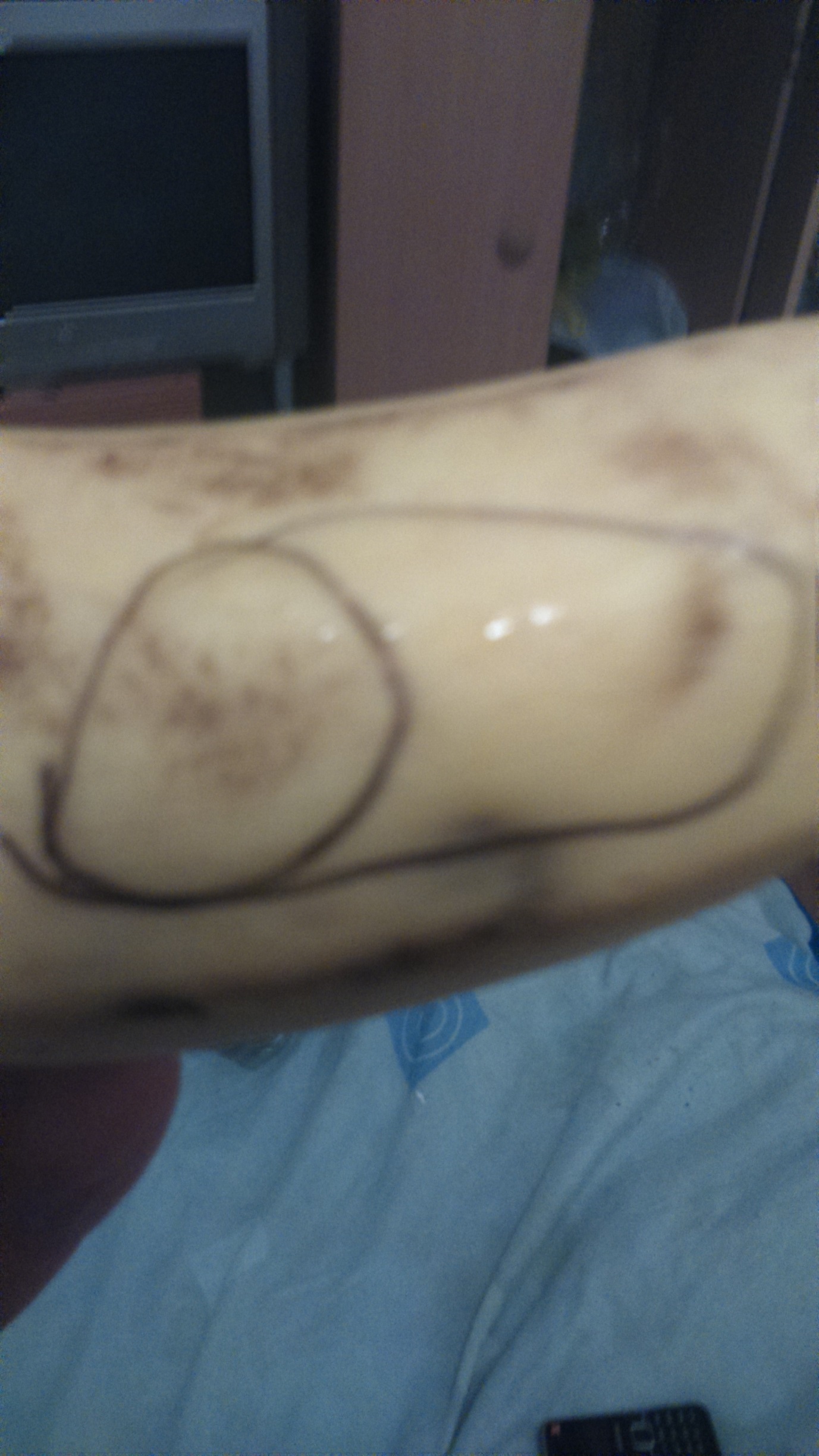 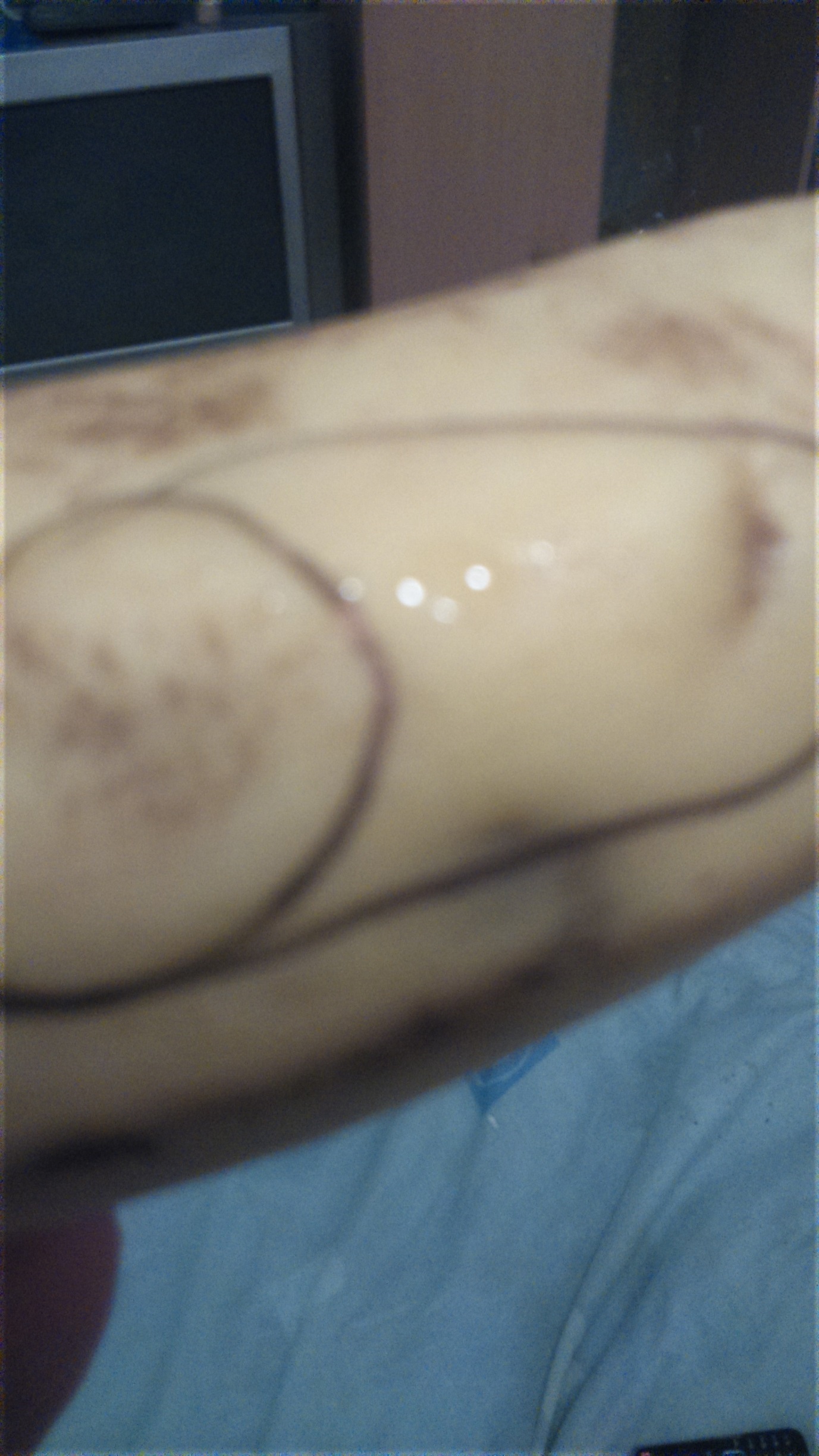 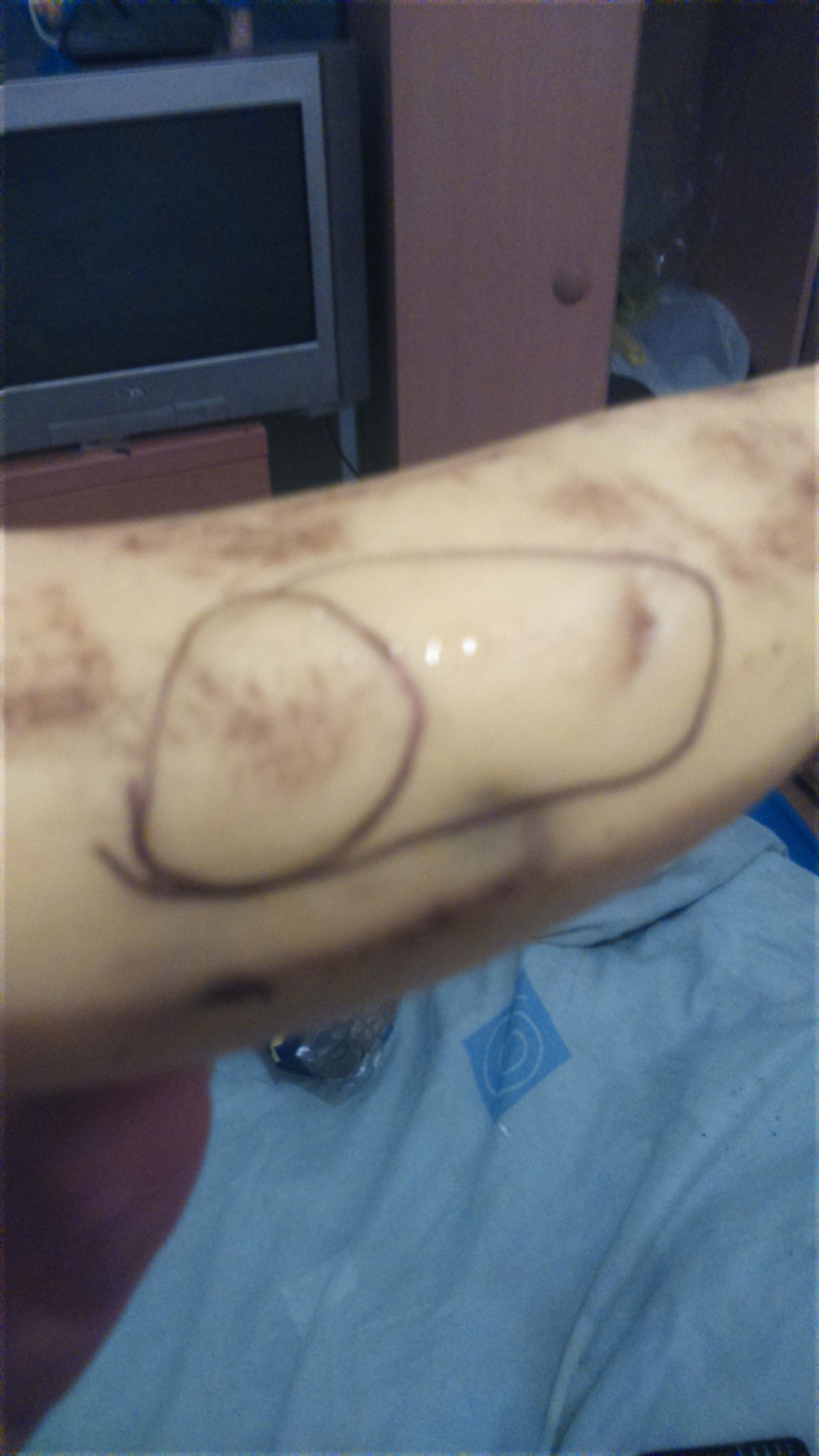 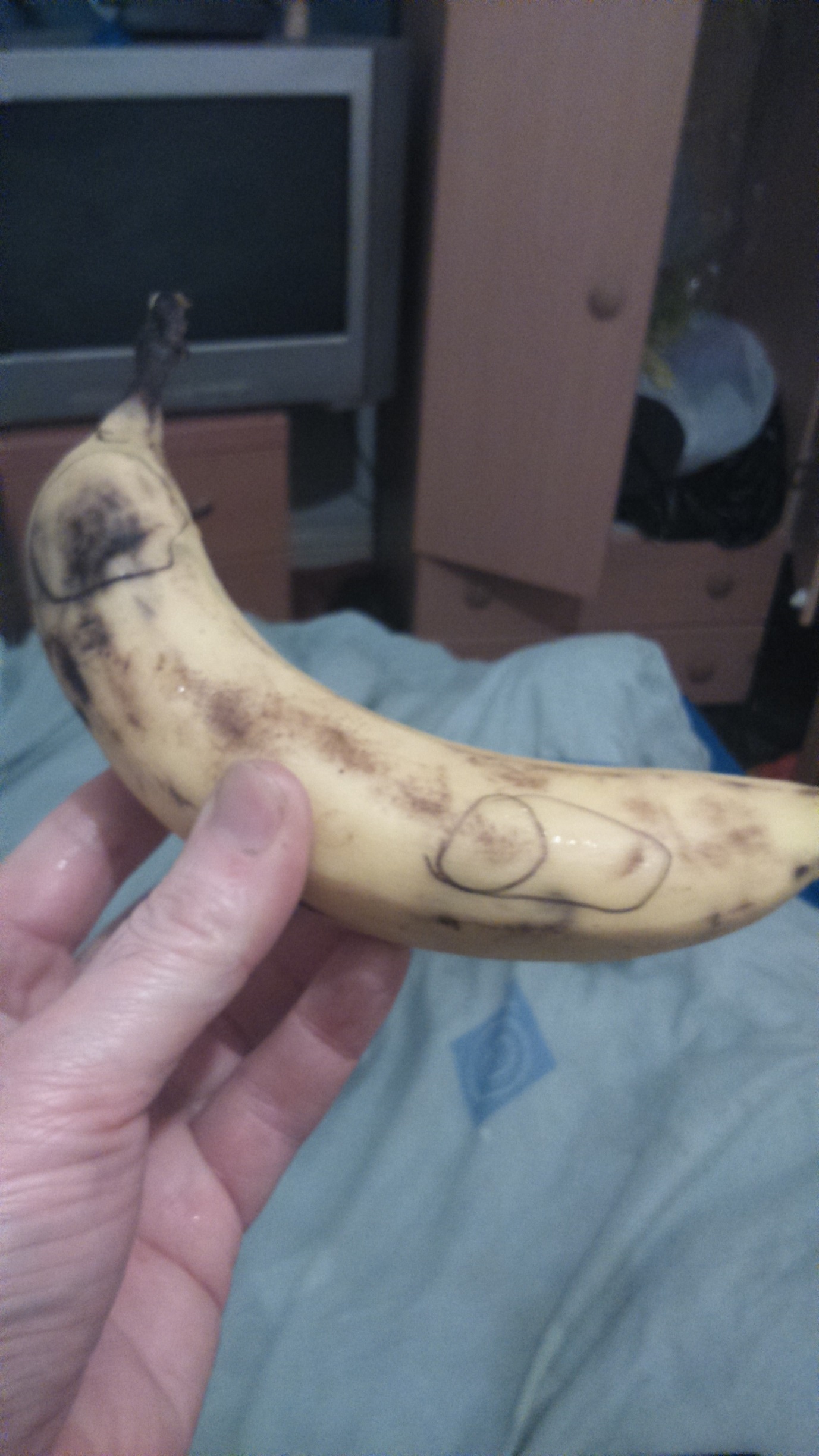 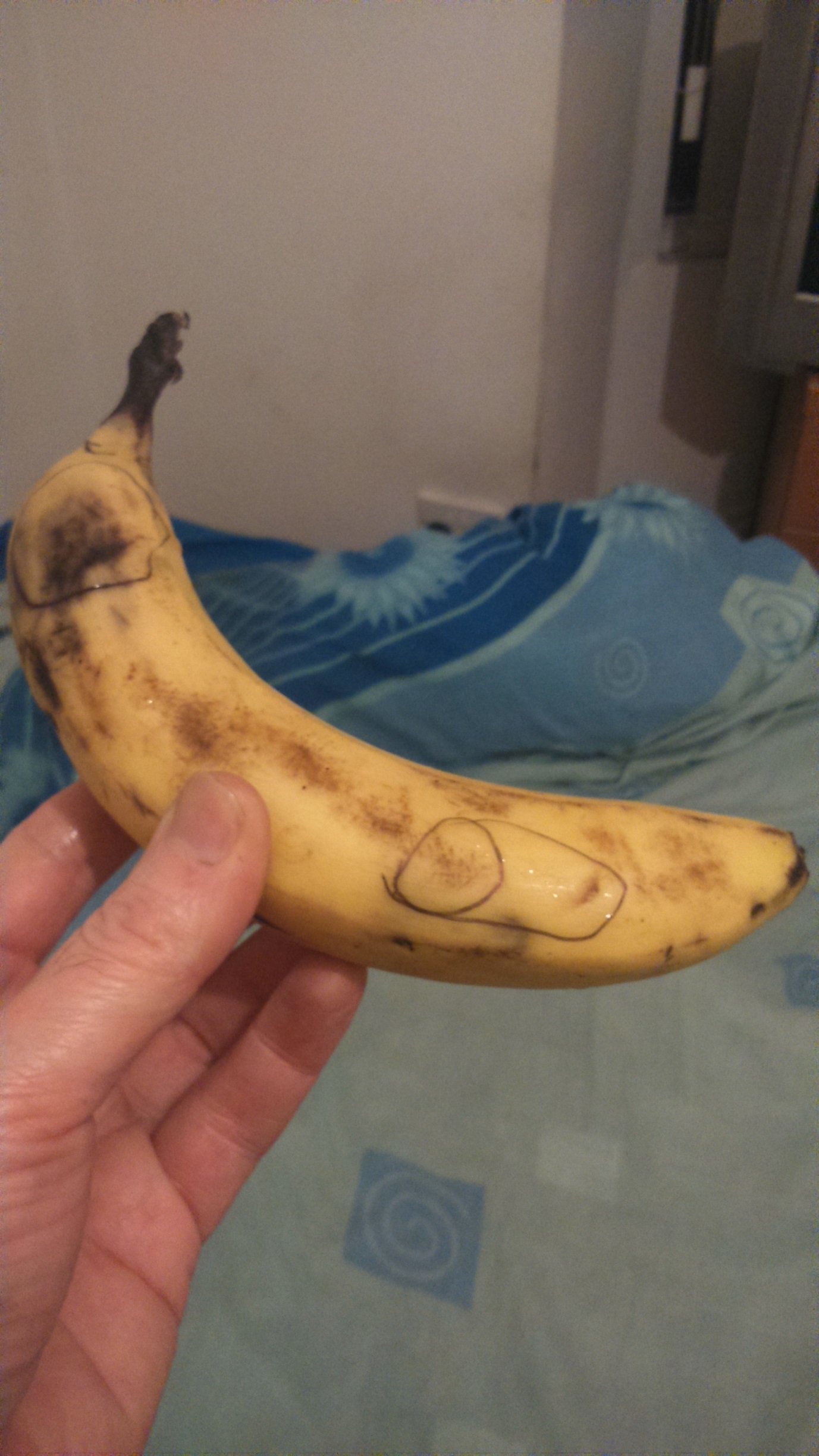 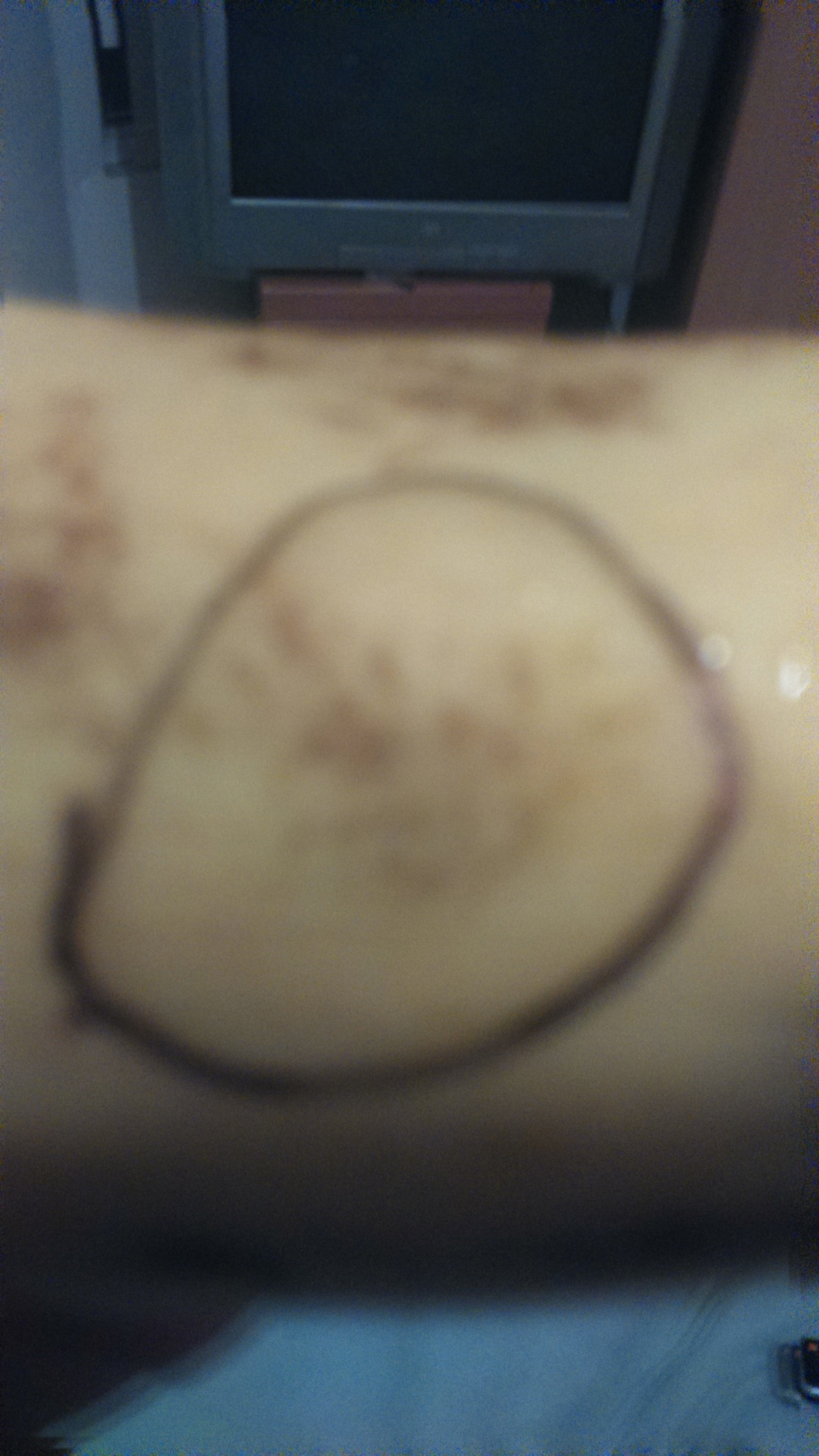 